السيرة الذاتية* Farnar .Kh.W.(2008) : Rasing Of Growth And Survival Of Silver  Carp Larvae (Hypophthalmichthys molitrix.Val.,1844).M.S.C, Research. Uni. Of Basrah . COL.Of Agricultur.p106. (in Arabic).*Farnar,Kh.W.; Al-Mokhtar,M.A.; Abdul-Al-Galil,M. and Abdu-Ala.S.M. (2008):Food And Feeding  Habits Of The Larvae And Young Stages OF (Barbus shaepeyi,G.1874)Rearing In Earthen Bonds. Marina Mesopotamica,23(1):129-147,2008. (in Arabic). * Farnar,Kh.W., Yousif .H. And Al-Essa,S.(2008): Improvement Of Survival And Growth Rate Of Silver Carp Larvae(Hypophthalmichthys molitrix.Val.,1844) In Floting Cages By Using A Three Types Of Food.Basrah J.OF Agric.SCI.,21(special issue),440-455,2008. (in Arabic).* Al-Doghagy,M.A. And Farnar,Kh.W.(2008): Effect Of Copper Ion On The Giles Tissuse Of (Barbus sharpiye,G.1874) Juveniles .Journal Of Thi-qar Sciense.2(1):56-60.2008. (in Arabic).*Farnar.Kh.W.(2008):Effect Of Some Environmental Parameters On Food Selectivity Of Silver Carp Larvae (Hypophthalmichthys molitrix.Val.,1844) After The Yolk Sac Stage To Fingerling .Al-koufaa Journal,UNI.Of AL-Koufaa. (special issue),352-367,2008. (in Arabic).* Farnar,Kh.W. And  Al-Qtrani,L.M.(2009): The Effect Of Different Diets On The Growth And Survival Rates Of (Barbus sharpiye,G.1874) Larvae REARED In Cages. Basrah J. Of Veterinary Research .1(8):1-18.2009. (in Arabic).*Farnar.Kh.W.(2010): Study Of Natural Food Of Barbus xanthopterus,H. 1844)Larvae Cultured In Tow Different Environments By Using Floating Cages.Basrah Journal Of Agric.Sci.2(23):171-182:2010. (in Arabic).*Al-Hassoon,A.S.;Al-Hamadany,Q.H.;Farnar,Kh.W.and Yassen,A.T.(2009):Effect of different levels of poultry offal concentrate and soybean meal on the growth rates of common carp larvae Cyprinus carpio(L). Iraqi J. Aquacul,6(2):95 – 103 p. (in Arabic).* Farnar.Kh.W.;Al-Hassoon,A.S.and Abdul-Karim,S.(2012):The Effect Of Natural And Artificial Food On The Growth Of Barbus sharpyie (Gunther,1874) larvae Cultured in Floating Cages ,Basrah scince journal,38(4):74-81. (in Arabic).* Farnar.Kh.W.;Hassan,J.M and Hassun,Kh.H.(2012):study The Selectivity Of Natural Food And Artificial Diet On Different Tow Spices Of Fishes Cultured In Ponds In Basrah,basrah J.Agric. Sci. 25(2): 99-108. (in Arabic).*Farnar,Kh.W.;Bader,S.Q. and Al-Hassoon,A.S. (2014):Study the Effect Of Garlic Extract On Microbial Growth On Artificial Diets. (in Arabic(.(2)2014. (in Arabic).* Farnar,Kh.W.(2014 ): Growth of  Barbus xanthopterus(Heckel) Juvenile Reared In Lapidary Condition. Iraqi J.Aquacult.Journal.Vol.(11) No.(2):85-96(in Arabic). * Nasir, N.A., and Farnar, KH.W.(2014): Feeding Ecology of Zero Group Fish Community from  Shatt al-Arab River in Basrah, Iraq,Journal of AGJSR. June 2014 : 32 (2/3).140-146.* Farnar K. W. ; Al-Hamadany Q. H. ; Mohamad A.A.;Aldubakel A. Y. ; Al-khozaee M. Abd. (2016): The Effects of Adding Flavors To  The Artificial Diet on the sensory Qualities of common carp (Cyprinus carpio L.)Jou. Of Basrah for Agricultural Sciens:29(1):pp(in Arabic).المعلومات الشخصية 1 \ 9 \ 2016 مالمعلومات الشخصية 1 \ 9 \ 2016 مالمعلومات الشخصية 1 \ 9 \ 2016 مالاسم الثلاثي واللقبخالد وليم مايكل فارنر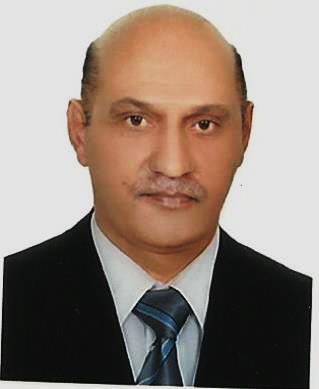 المواليد1962محل التولدالبصرةالجنسيةعراقيةالحالة الأجتماعيةمتزوجعدد الأطفالثلاثةالعنوانالبصرة – المعقل – حي الحكيم – مقابل مجمع المعقل – دار 106 \ 60البصرة – المعقل – حي الحكيم – مقابل مجمع المعقل – دار 106 \ 60البريد الالكترونيkhaled_msc62@yahoo.comkhaled_msc62@yahoo.comالموبايل0771257449107712574491اللقب العلميأستاذ مساعدأستاذ مساعدالاختصاص العاماسماك وثروة بحريةاسماك وثروة بحريةالاختصاص الدقيق تغذية اسماك تغذية اسماكالاختصاص الحاليتغذية اسماكتغذية اسماكالشهاداتالشهاداتالشهاداتالشهاداتالشهادةتاريخ التخرجالجامعةالبلدبكالوريوس علوم زراعية1983-1984البصرةالعراقماجسـتير علـوم زراعية2006البصرةالعراقالمهاراتالمهاراتالمهاراتالمهاراتقراءةكتابةاللغة العربيةنعمنعماللغة الانكليزيةنعمنعملغات اخرىالدورات التدريبيةالدورات التدريبيةالدورات التدريبيةالدورات التدريبيةاسم الدورةمكان الدورةمدة الدورةتاريخ الدورةدورة طرائق التدريسكلية التربيةخمسة  ايام27\5\2007دورة طرائق التدريسكلية التربيةسبعة  ايام22\5\2011دورة تغذية اسماك \ الايطاليينمركز علوم البحارشهر2\6\2013مالوظائف الأكاديميةالوظائف الأكاديميةالوظائف الأكاديميةالوظيفة ( تبدأ من الوظيفة الحالية )من الفترةإلى الفترة مساعد باحث 19912006 مدرس مساعد 2006 2010 مدرس  2010 2015أستاذ مساعد2015لحد الانالجوائز والشهادات التقديريةالجوائز والشهادات التقديريةالجوائز والشهادات التقديريةالجوائز والشهادات التقديريةالجوائز والشهادات التقديريةالشهادةتاريختاريختاريخالجهة المانحةشهادة مشاركة في دورة طرائق التدريس200620062006العراق / جامعة البصرة / كلية التربيةشهادة مشاركة في ملتقى البصرة الاول للاستزراع المائي200720072007العراق / جامعة البصرة / مركز علوم البحارشهادة مشاركة في ملتقى البصرة الثاني للاستزراع المائي200820082008العراق / جامعة البصرة / مركز علوم البحارشهادة مشاركة في المؤتمر العلمي الأول للعلوم الصرفة والتطبيقية200820082008العراق / جامعة الكوفة شهادة مشاركة في دورة طرائق التدريس201220122012العراق / جامعة البصرة / كلية التربيةالشكر والتقديرالشكر والتقديرالشكر والتقديرالشكر والتقديرالشكر والتقديرالشكرتاريختاريختاريخالجهة المانحةشهادة تقديرية8/5/20148/5/20148/5/2014السيد وزير التعليم العالي والبحث العلمي / العراقشكر وتقدير11/5/201411/5/201411/5/2014مركز علوم البحار / رئيس قسم الفقريات البحريةشكر وتقدير 8/12/20158/12/20158/12/2015المدير العام / مركز علوم البحارمشاركة / ملتقى البصرة الخامس للاستزراع المائي1/10/20151/10/20151/10/2015المدير العام / مركز علوم البحارشكر وتقدير 22/4/201522/4/201522/4/2015المدير العام / مركز علوم البحارتهنئة السيد رئيس الجامعة / للحصول على لقب استاذ مساعد201520152015رئيس الجامعةشكر وتقدير10/5/201510/5/201510/5/2015مكتب السيد محافظ البصرةشكر وتقدير 8/5/20168/5/20168/5/2016المدير العام / مركز علوم البحاراللجان والتكليفاللجان والتكليفاللجان والتكليفاللجان والتكليفاللجان والتكليفاللجنةاللجنةتاريخالجهة الجهة لجنة شراء الات الطابعة واجهزة الاستنساخلجنة شراء الات الطابعة واجهزة الاستنساخ2012مركز علوم البحارمركز علوم البحارلجنة اعادة تاهيل وصيانة القسملجنة اعادة تاهيل وصيانة القسم2014قسم الفقريات البحريةقسم الفقريات البحريةلجنة الموسم الثقافيلجنة الموسم الثقافي2013قسم الفقريات البحريةقسم الفقريات البحريةلجنة الرواتب / قسم الفقرياتلجنة الرواتب / قسم الفقريات2013مركز علوم البحار / قسم الفقريات البحرية /لجنة داخليةمركز علوم البحار / قسم الفقريات البحرية /لجنة داخليةاللجنة التحضيرية /يوم الاستزراع المائي/احتفالا باليوبيل الذهبياللجنة التحضيرية /يوم الاستزراع المائي/احتفالا باليوبيل الذهبي2014العراق /جامعة البصرةالعراق /جامعة البصرةلجنة الرواتب / قسم الفقريات للفترة من 1/1/2014 لغاية 30/6/2014لجنة الرواتب / قسم الفقريات للفترة من 1/1/2014 لغاية 30/6/20142014مركز علوم البحار / قسم الفقريات البحرية /لجنة داخليةمركز علوم البحار / قسم الفقريات البحرية /لجنة داخليةاللجنة التحضيرية /ملتقى البصرة الخامس للاستزراع المائياللجنة التحضيرية /ملتقى البصرة الخامس للاستزراع المائي2015العراق/ مركز علوم البحارالعراق/ مركز علوم البحاراللجنة التحضيرية / للمؤتمر التقويمي لقسم الفقريات البحريةاللجنة التحضيرية / للمؤتمر التقويمي لقسم الفقريات البحرية2015قسم الفقريات لبحريةقسم الفقريات لبحريةلجنة ورشة عمل ملوحة شط العرب الحلول والمعالجات / لجنة التشريفاتلجنة ورشة عمل ملوحة شط العرب الحلول والمعالجات / لجنة التشريفات2015العراق/ مركز علوم البحارالعراق/ مركز علوم البحاراللجنة التحضيرية /ملتقى البصرة السادس للاستزراع المائياللجنة التحضيرية /ملتقى البصرة السادس للاستزراع المائي2016العراق/ مركز علوم البحارالعراق/ مركز علوم البحاراللجنة التحضيرية / للمؤتمر التقويمي لقسم الفقريات البحريةاللجنة التحضيرية / للمؤتمر التقويمي لقسم الفقريات البحرية2016قسم الفقريات لبحريةقسم الفقريات لبحريةالخبرات التدريسيةالخبرات التدريسيةاسم المادةالمرحلة الدراسيةكلية الطب البيطري/مادة تغذية عمليالمرحلة الاولى للعام الدراسي 2005- 2006درس الاحياء البحرية عملي / كلية الزراعة / قسم الاسماكالمرحلة الرابعة للعام الدراسي  2007-2008  العدد 1309درس التغذية العملي \ كلية الزراعةالمرحلة الرابعة  للعام الدراسي 2008 -  2009  العدد 7\30 \188درس علم الحيوان العملي / كلية الزراعةالمرحلة الاولى للعام الدراسي  2012-2013الإشراف التاريخالاشراف على محطة الاستزراع /مركز علوم البحار العدد 52 في 23/10/2012الاشراف على معمل الاعلاف مركز علوم البحار العدد 52 في 23/10/2012المؤتمرات والندوات والدوراتالمؤتمرات والندوات والدوراتالمؤتمرات والندوات والدوراتالمؤتمر  او الندوةالتاريخالبلدحلقة نقاشية( تكثير اسماك البني) المؤتمر العلمي الثاني لاعادة تاهيل اهوار جنوب العراق2007العراق/ مركز علوم البحارملتقى البصرة الاول للاستزراع المائي2007العراق/ مركز علوم البحارملتقى البصرة الثاني للاستزراع المائي2008العراق/ مركز علوم البحارالمؤتمر العلمي الأول للعلوم الصرفة والتطبيقية2008العراق/ جامعة الكوفةندوة حول التنوع الأحيائي في مصب شط العرب ومنطقة شمال الخليج العربي2010العراق/ مركز علوم البحارالمؤتمر العلمي الاول للعلوم البايلوجية2011العراق /جامعة الكوفةورشة عمل تطوير مهارات البحث العلمي2011العراق/ مركز علوم البحارندوة حول التنوع الأحيائي في مصب شط العرب ومنطقة شمال الخليج العربي2011العراق/ مركز علوم البحارحلقة نقاشية( تكثير اسماك البني) المؤتمر العلمي الثاني لاعادة تاهيل اهوار جنوب العراق2007العراق/ مركز علوم البحارندوة حول التنوع الأحيائي في مصب شط العرب ومنطقة شمال الخليج العربي2010العراق/ مركز علوم البحارلمؤتمر العلمي الاول / قسم علوم الحياة2012العراق /جامعة بغداد /كلية العلومملتقى البصرة الثالث للاستزراع المائي2012العراق/ مركز علوم البحارشهادة مشاركة في ملتقى البصرة الرابع للاستزراع المائي2013العراق / جامعة البصرة / مركز علوم البحاردورة انتاج الاسماك /مشاركة بالدورة2013مركز علوم البحار/برنامج التعاون الايطاليورشة العمل الدولية لأزمة المياه في البصرة وملوحة شط العرب وسبل معالجتها2014العراق/ فندق البصرة الدولي شيراتون سابقا .المؤتمر التقويمي لمركز علوم البحار  بعد مرور 40 عاما من العطاء.2014العراق / مركز علوم البحارملتقى البصرة الخامس للاستزراع المائي2015العراق/ مركز علوم البحارالمؤتمر التقويمي الخامس لقسم الفقريات البحرية2015العراق/ مركز علوم البحارورشة عمل السلامة المهنية في المختبرات2015العراق /مركز علوم البحار /كلية الصيدلةالمؤتمر التقويمي السادس لقسم الفقريات البحرية2016العراق/ مركز علوم البحارملتقى البصرة السادس للاستزراع المائي2016العراق/ مركز علوم البحار